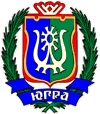 ИЗБИРАТЕЛЬНАЯ КОМИССИЯХАНТЫ-МАНСИЙСКОГО АВТОНОМНОГО ОКРУГА – ЮГРЫ ПОСТАНОВЛЕНИЕ27 июня 2016 года								         № 1073г. Ханты-МансийскО перечне государственных региональных организаций телерадиовещания и региональных государственных периодических печатных изданий, а также муниципальных организаций телерадиовещания и муниципальных периодических печатных изданийВ соответствии с пунктом 8 статьи 48 Федерального закона 
от 12.06.2002 года № 67-ФЗ «Об основных гарантиях избирательных прав и права на участие в референдуме граждан Российской Федерации» в Избирательную комиссию Ханты-Мансийского автономного округа – Югры Управлением Роскомнадзора по Тюменской области, Ханты-Мансийскому автономному округу – Югре и Ямало-Ненецкому автономному округу предоставлен перечень региональных государственных и муниципальных организаций телерадиовещания, региональных государственных и муниципальных периодических печатных изданий. Руководствуясь пунктом 7 статьи 48 Федерального закона 
от 12.06.2002 г. № 67-ФЗ «Об основных гарантиях избирательных прав и права на участие в референдуме граждан Российской Федерации» Избирательная комиссия Ханты-мансийского автономного округа – Югры постановляет:1. Принять к сведению перечень государственных региональных организаций телерадиовещания и региональных государственных периодических печатных изданий, а также муниципальных организаций телерадиовещания и муниципальных периодических печатных изданий (приложения 1 – 4).2. Настоящее постановление опубликовать в газете «Новости Югры» и разместить на сайте Избирательной комиссии Ханты-Мансийского автономного округа – Югры.ПредседательИзбирательной комиссииХанты-Мансийского автономного округа – Югры								      А.Е. ПавкинСекретарь Избирательной комиссииХанты-Мансийского автономногоокруга – Югры 								      К.И. ДмитриеваПриложение 1к постановлению Избирательной комиссииХанты-Мансийского автономного округа – Югрыот 27 июня 2016 года № 1073Сведения о региональных организациях телерадиовещания Ханты-Мансийского автономного округа – ЮгрыПриложение 2к постановлению Избирательной комиссии Ханты-Мансийского автономного округа – Югрыот 27 июня 2016 года № 1073Сведения о региональных периодических печатных изданиях Ханты-Мансийского автономного округа – ЮгрыПриложение 3к постановлению Избирательной комиссии Ханты-Мансийского автономного округа – Югрыот 27 июня 2016 года № 1073Сведения о муниципальных организациях телерадиовещания Ханты-Мансийского автономного округа – ЮгрыПриложение 4к постановлению Избирательной комиссии Ханты-Мансийского автономного округа – Югрыот 27 июня 2016 года № 1073Сведения о муниципальных периодических печатных изданиях Ханты-Мансийского автономного округа – Югры№ п/пНаименование организации телерадиовещанияНаименование выпускаемого этой организацией средства массовой информацииФорма периодического распространения СМИ (телеканал, радиоканал, телепрограмм, радиопрограмма)Территория распространения СМИ в соответствии с лицензией на телевизионное вещание, радиовещаниеРегистрационный номер свидетельства о регистрации средства массовой информацииДата выдачи свидетельства о регистрации средства массовой информацииЮридический адрес организации телерадиовещанияУчредитель (учредители) организации телерадиовещанияДоля (вклад) муниципальных образований в уставном (складочном) капиталеВид выделявшихся бюджетных ассигнований из местного бюджета на их функционированиеОбъем выделявшихся бюджетных ассигнований из местного бюджета на их функционирование, руб.Указание на то, что соответствующий телеканал, радиоканал, (телепрограмма, радиопрограмма) являются специализированными123456789101112131Автономное учреждение Ханты-Мансийского автономного округа –Югры «Окружная телерадиокомпания «Югра»Телеканал "Югра"Радио "Югра"ТелеканалРадиоканалХанты-Мансийский автономный округ – Югра, г. ТюменьЭл №ФС77-48629Эл №ФС77-4863020.02.2012 г.20.02.2012 г.Российская Федерация, 628011, Ханты-Мансийский автономный округ – Югра, город Ханты-Мансийск, улица Гагарина, дом 4.Ханты-Мансийский автономный округ - Югра_субсидия на выполнение государственного задания2015 г. - 332 257 300,00 
2016 г. -343 709 600, 00 2015 г. - 29 280 200,00 
2016 г. - 31 272 300,00 не являетсяне является2Филиал ФГУП ВГТРК ГТРК «Югория»Телеканал «Россия » (Россия-1)», Российский информационный канал «Россия-24» (Россия 24),«Радио России»ТелеканалтелеканалрадиоканалХанты-Мансийский автономный округ – ЮграЭл № ФС77-48137Эл № ФС77-48108Эл № ФС77-4813130.12.2011Адрес ФГУП «ВГТРК»: г. Москва, 5-я ул. Ямского Поля, д. 19-21;адрес  ГТРК «Югория»:628011,  Тюменская область, г. Ханты-Мансийск, ул. Гагарина, д. 4Правительство РФ100%не является№ п/пНаименование периодического печатного изданияТерритория его распространения в соответствии со свидетельством о регистрации средства массовой информацииРегистрационный номер свидетельства о регистрации средства массовой информацииДата выдачи свидетельства о регистрации средства массовой информацииЮридический адрес редакции периодического печатного изданияУчредитель (учредители) периодического печатного издания, редакции печатного издания)Доля (вклад) Российской Федерации, субъектов Российской Федерации в уставном (складочном) капиталаВид выделявшихся бюджетных ассигнований из бюджета субъекта Российской Федерации на их функционированиеОбъем выделявшихся бюджетных ассигнований из бюджета субъекта Российской Федерации на их функционированиеПериодичность выпуска периодического печатного издания Указание на то, что периодическое печатное издание является специализированным1234567891011121Новости ЮгрыХанты-Мансийский автономный округ - ЮграПИ № ФС 17 - 075123.08.2007628011, Тюменская область, Ханты-Мансийский автономный округ- Югра, г. Ханты-Мансийск, ул. Мира, д. 46Издательский дом "Новости Югры", Правительство Ханты-Мансийского автономного округа-Югры, Дума ХМАО-Югры1-3 раза в неделюНе является2Местное времяХанты-Мансийский автономный округ - ЮграПИ № ТУ 72 - 0057925.04.2012628606, Тюменская область, Ханты-Мансийский автономный округ - Югра, г. Нижневартовск, пр-кт Победы, д. 1ОАО Редакция газеты "Местное время"; Правительство Ханты-Мансийского автономного округа-Югры; Дума ХМАО-Югры 5 раз в неделюНе является3«Парламентская газета «Тюменские известия»Тюменская областьПИ №ТУ72-01031 16.12.2013 г.625000,  г.Тюмень, ул.Республики, 52Законодательное Собрание Ямало-Ненецкого автономного округа, Тюменская областная Дума, Дума Ханты-Мансийского автономного округа-Югры5 раз в неделю, ежедневноНе является4Газета "Ханты ясанг"Ханты-Мансийский автономный округ-ЮграПИ № ТУ 72 - 0079623.01.2013628011, Ханты-Мансийский автономный округ – Югра, город Ханты-Мансийск, улица Комсомольская, дом 31. Дума ХМАО-Югры, Правительство Ханты-Мансийского автономного округа-Югры-субсидия на выполнение государственного задания2015 г.-19 255 100,00
2016 г.-20 149 400,002 раза в месяцНе является5Газета "Луима сэрипос"Ханты-Мансийский автономный округ-ЮграПИ № ТУ 72 - 0079523.01.2013628011, Ханты-Мансийский автономный округ – Югра, город Ханты-Мансийск, улица Комсомольская, дом 31. Дума ХМАО-Югры, Правительство Ханты-Мансийского автономного округа-Югры-субсидия на выполнение государственного задания2015 г.-19 255 100,00
2016 г.-20 149 400,002 раза в месяцНе является№ п/пНаименование организации телерадиовещанияНаименование выпускаемого этой организацией средства массовой информацииФорма периодического распространения СМИ (телеканал, радиоканал, телепрограмм, радиопрограмма)Территория распространения СМИ в соответствии с лицензией на телевизионное вещание, радиовещаниеРегистрационный номер свидетельства о регистрации средства массовой информацииДата выдачи свидетельства о регистрации средства массовой информацииДата выдачи свидетельства о регистрации средства массовой информацииЮридический адрес организации телерадиовещанияУчредитель (учредители) организации телерадиовещанияДоля (вклад) муниципальных образований в уставном (складочном) капиталеВид выделявшихся бюджетных ассигнований из местного бюджета на их функционированиеОбъем выделявшихся бюджетных ассигнований из местного бюджета на их функционированиеУказание на то, что соответствующий телеканал, радиоканал, (телепрограмма, радиопрограмма) являются специализированными1Автономное учреждение Белоярского района "Белоярский информационный центр "Квадрат"Телеканал "Белоярский информационный центр "Квадрат"Телеканалг. Белоярский (ХМАО - Югра)Эл № ТУ 72-01354Эл № ТУ 72-0135403.06.2016628161, Тюменская область, Ханты-Мансийский автономный округ - Югра, г. Белоярский, ул. Центральная, д. 22Комитет по культуре Администрации Белоярского района100%СубсидииЗа 2015 г. 46 % - 7942,3 тыс. руб.Не является2Муниципальное унитарное предприятие г. Югорска «Югорский информационно-издательский центр»«Телекомпания Югорск ТВ»телеканалг. Югорск, г. Советский (ХМАО – Югра)Эл№ ТУ72-00600 Эл№ ТУ72-00600 22.05.2012628260, Тюменская область, Ханты-Мансийский автономный округ - Югра, г. Югорск, ул. Лесозаготовителей, д. 25Администрация г. Югорска100%Оплата услуг по муниципальному контракту5203,0 тыс. руб. в 2015 г.Не является3Муниципальное автономное учреждение муниципального образования город Нягань «Няганский информационно-издательский центр» (сокращенное наименование – АУ «НИИЦ»)«Няганский телеканал (НТК)» «Радио 7 Нягань»Телеканалрадиоканалгород Нягань (Ханты-Мансийский автономный округ - Югра)ЭЛ № ТУ 72-00764ЭЛ № ТУ 72–01046ЭЛ № ТУ 72-00764ЭЛ № ТУ 72–0104611.12.201228.01.2014628181, Тюменская область, Ханты-Мансийский автономный округ – Югра, город Нягань, 1 микрорайон, дом 46, корпус 1Администрация МО города окружного значения Нягань100%субсидии на финансовое обеспечение выполнения муниципального задания)17 247 346,06 рублейНе являетсяНе является4МУП «Информационно-издательский центр «Евра» «Конда»ТелеканалКондинский район (ХМАО – Югра)ЭЛ№ТУ72-00969ЭЛ№ТУ72-0096903.09.13628200, пгт Междуреченский, ул. Чехова, 1/1Администрация Кондинского района100%Средства местного бюджета2398700 рублейНе является5Муниципальное автономное учреждение «Телерадиокомпания Пыть-Яхинформ»Телекомпания Пыть-ЯхинформРадио Пыть-Яхинформтелеканалрадиоканалг. Пыть-Ях (ХМАО – Югра)г. Пыть-Ях (ХМАО – Югра)Эл № ТУ 72 – 01009Эл № ТУ 72 - 01008Эл № ТУ 72 – 01009Эл № ТУ 72 - 0100813.11.2013628384, Тюменская область, Ханты-Мансийский автономный округ - Югра, г. Пыть-Ях, 10 "Мамонтово" мкр., д. 50МО Администрации г. Пыть-Ях -Субсидия на выполнение муниципального задания15670300,00Не являетсяНе является6МБУ «Городской информационный центр»Телевидение г. Ханты-Мансийска «Новая студия»телепрограммаг.Ханты-Мансийск Ханты-Мансийского автономного округа - Югра Тюменской областиЕ-2721Е-272107.09.1998628011, г. Ханты-Мансийск, ул. Пионерская, д. 67 аАдминистрация города Ханты-МансийскаДума города Ханты-Мансийска100%субсидия26115672 руб.Не является7МБУ «Телевидение Нижневартовского района»Телевидение Нижневартовского районаТелеканалг. Нижневартовск, Нижневартовский район (ХМАО – Югра)Эл № ТУ 72-00629Эл № ТУ 72-0062922.06.2012628609, Тюменкая область, Ханты-Мансийский автономный округ - Югра, г. Нижневартовск, ул. Ленина,  д. 34Администрация Нижневартовского района100%Субсидия на выполнение муниципального заказа24233,2Не является8МУП МО город Нижневартовск «Телерадиокомпания «Самотлор»«Самотлор»«Самотлор-Медиа»ТелеканалТелеканалГ. Нижневартовск, (ХМАО – Югра)Эл № ТУ 72-00779Эл № ТУ 72-00515Эл № ТУ 72-00779Эл № ТУ 72-0051525.12.201205.03.2012628606, Тюменкая область, Ханты-Мансийский автономный округ - Югра, г. Нижневартовск, ул. Мира,  д. 62 ААдминистрация города Нижневартовска100%Не выделяются-Не являетсяНе является№ п/пНаименование периодического печатного изданияТерритория его распространения в соответствии со свидетельством о регистрации средства массовой информацииРегистрационный номер свидетельства о регистрации средства массовой информацииДата выдачи свидетельства о регистрации средства массовой информацииЮридический адрес редакции периодического печатного изданияУчредитель (учредители) периодического печатного издания, редакции печатного издания)Доля (вклад) муниципальных образований в уставном (складочном) капиталеВид выделявшихся бюджетных ассигнований из местного бюджета на их функционированиеОбъем выделявшихся бюджетных ассигнований из местного бюджета на их функционированиеПериодичность выпуска периодического печатного издания Указание на то, что периодическое печатное издание является специализированным1Газета "Белоярские вести"Белоярский район Ханты-Мансийского АОСвидетельство № Е-121619 декабря 1994 г.628161, Тюменская область, Ханты-Мансийский автономный округ - Югра, г. Белоярский, ул. Центральная, д. 22Администрация Белоярского района100%СубсидииЗа 2015 г. 54 % - 9203,4 тыс. руб.1 раз в неделюНе является2Газета «Югорский вестник»г. Югорск, г. СоветскийПИ № ТУ 72 - 0060122.05.2012628260, Тюменская область, Ханты-Мансийский автономный округ- Югра, г. Югорск, ул. Лесозаготовителей, д. 25Муниципальное унитарное предприятие г. Югорска «Югорский информационно-издательсткий центр»100%Субсидия из городского бюджета 15193,0 тыс. рублей в 2015 г.1 раз в неделюНе является4газета «Вестник Приобья»город Нягань (Ханты-Мансийский автономный округ - Югра)ПИ № ТУ 86 – 0005830.01.2009628181, Тюменская область, Ханты-Мансийский автономный округ – Югра, город Нягань, 1 микрорайон, дом 1Муниципальное автономное учреждение муниципального образования город Нягань «Няганский информационно-издательский центр» (сокращенное наименование – АУ «НИИЦ»)100%субсидии на финансовое обеспечение выполнения муниципального задания на 2015 год и плановый период 2016 и 2017 годов15 029 310,00 рублей;                                        1 раз в неделюНе является5Газета «Кондинский вестник»Кондинский район (ХМАО – Югра)ПИ№ТУ72-0096803.09.13628200, пгт Междуреченский, ул. Чехова, 1/1Администрация Кондинского района100 %Средства местного бюджета5895900 рублей1 раз в неделюНе является6Газета «Когалымский вестник»г. Когалым  (ХМАО – Югра)ПИ № ТУ 72 - 0107713.03.2014628485, Тюменская область, Ханты-Мансийский автономный округ - Югра, г. Когалым, ул. Молодежная, д. 3Администрация города Когалым100%Субсидия на финансовое обеспечение муниципального задания10307,10 тыс. руб.1 раз в неделюНе является7Газета «Новая Северная газета»г. Пыть-Ях (ХМАО – Югра)ПИ № ТУ 72 - 0100713.11.2013628386, Тюменская область, Ханты-Мансийский автономный округ - Югра, г. Пыть-Ях, 10 "Мамонтово" мкр., д. 50МАУ «ТРК Пыть-Яхинформ»-Субсидия на выполнение муниципального задания7770200,001 раз в неделюНе является8Газета "Наш район"г. Ханты-Мансийск, Ханты-Мансийский район (ХМАО – Югра)ПИ №ТУ 86-0016903.03.2010628002, РФ, ХМАО-Югра,  г. Ханты-Мансийск, ул. Гагарина, 214.Администрация МО Ханты-Мансийский район100%Финансовое обеспечение задания учредителяза 2015 год – 7 миллионов 652 тысячи 500 рублей;- за 5 месяцев 2016 года – 4 миллиона 457 тысяч 258 рублей.1 раз в неделюНе является9Газета «Варта»Ханты-Мансийский автономный округ - ЮграПИ № ТУ 72 - 0061031.05.2012628606, Тюменкая область, Ханты-Мансийский автономный округ - Югра, г. Нижневартовск, ул. Менделеева, д. 11Администрация города НижневартовскаДума города Нижневартовска100%Договор о предоставлении субсидии 10091532,05 раз в неделюНе является10Газета «Вестник»г. Сургут, Сургутский р-он (ХМАО – Югра)ПИ № ФС 17 - 051408.09.2006628408, Тюменская область, Ханты-Мансийский автономный округ - Югра, г. Сургут, ул. Республики, д. 73/1Администрация Сургутского района1 раз в неделюНе является11Газета «Жизнь Югры»Берёзовский район (ХМАО – Югра)ПИ № ФС 17 - 069416.05.2007628140, Тюменская область, Ханты-Мансийский автономный округ-Югра, п. Березово, ул. Газопромысловая, д. 12Администрация МО "Березовский район"2 раза в неделюНе является12Газета «Звезда Лангепаса»г. Лангепас (ХМАО – Югра)ПИ № ФС17 - 016707.06.2005628672,ХМАО-Югра, г. Лангепас, ул. Ленина,23-аАдминистрация города Лангепаса100%Субсидия на выполнение муниципального задания8194 тыс. руб.1 раз в неделюНе является13Газета «Здравствуйте, Нефтеюганцы»г. Нефтеюганск, г. Пыть-Ях Нефтеюганский р-он (ХМАО - Югра)ПИ № ТУ 86 - 0019902.08.2010628303, Тюменская область, Ханты-Мансийский автономный округ-Югра, г. Нефтеюганск, 6 мкр., д. 55Администрация города Нефтеюганска МАУ РГ "ЗН"1 раз в неделюНе является14Газета «Знамя»Кондинский р-он (ХМАО – Югра)№ Е - 069917.12.1993628310, Тюменская область,г. Урай. ул. Нефтяников-1Администрация г. Урая100%Субсидия на финансовое обеспечение выполнения муниципального задания  2015 г. 13013300 руб3 раза в неделюНе является15Газета «Мегионские новости»г. Мегион, пос. Высокий (ХМАО – Югра)ПИ № ТУ 72 - 0035807.07.2011628681, Тюменская область, Ханты-Мансийский автономный округ - Югра, г. Мегион, ул. Советская, д. 19Администрация г. Мегиона100%Субсидия на финансовое обеспечение выполнения муниципального задания  2016 год – 8263400 руб.2 раза в неделюНе является16Газета «Новости Приобья»г. Нижневартовск, Нижневартовский р-он (ХМАО – Югра)ПИ № ТУ 86 - 0008715.05.2009628606, Тюменская область, Ханты-Мансийский автономный округ - Югра, г. Нижневартовск, ул. Нефтяников, д. 5, оф. 55Администрация МО "Нижневартовский район"100%Субсидия на выполнение муниципального задания15643,90 тыс. руб.3 раза в неделюНе является17Газета «Новости Радужного»г. Радужный (ХМАО – Югра)ПИ № ФС 17 - 007830.12.2004628462, Тюменская область, Ханты-Мансийский автономный округ- Югра, г. Радужный, 7 мкр., д. 32/1, оф. 2Администрация муниципального образования Ханты-Мансийского автономного округа-Югры городской округ город Радужный1 раз в неделюНе является18Газета «Покачевский вестник»г. Покачи (ХМАО – Югра)ПИ № ТУ 72 - 0044315.11.2011628661, Тюменская область, Ханты-Мансийский автономный округ - Югра, г. Покачи, ул. Таежная, д. 6Администрация города Покачи1 раз в неделюНе является19Газета «Югорское обозрение»Г. Нефтеюганск, Нефтеюганский район (ХМАО – Югра) ПИ № 17-021829.05.2001628300,Тюменская область, г. Нефтеюганск, 3 мкр., дом 21, фактический: 628309, Тюменская область, ХМАО-Югра, г. Нефтеюганск, п. Звездный, промзона; почтовый адрес: 628301, Тюменская обл., ХМАО-Югра, г. Нефтеюганск, ОПС-1 а/я 358Муниципальное учреждение "Нефтеюганская районная дума"Администрация Нефтеюганского районаОбеспечение информирования населения 9667024,84 руб.1 раз в неделюНе является20Газета «Сургутские ведомости»г. Сургут (ХМАО – Югра)ПИ № ТУ 72 - 0107005.03.2014628408, Ханты-Мансийский автономный округ - Югра, г.Сургут, ул. Энгельса, д. 8Администрация города Сургута1 раз в неделюНе является21Газета «Сургутская трибуна»г. Сургут, Сургутская район (Ханты-Мансийский автономный округ – Югра)ПИ № ТУ 72 - 0042213.10.2011628426, Тюменская область, Ханты-Мансийский автономный округ-Югра, г. Сургут, ул. Маяковского, д. 12-аДума города СургутаОАО "Издательский дом "Новости Югры"5 раз в неделюНе является22Газета «Советская городская газета»городское поселение Советский (ХМАО – Югра)ПИ № ТУ 72 - 0130120.11.2015628242, Ханты-Мансийский автономный округ - Югра, г. Советский, ул. 50 лет Пионерии, д. 11БАдминистрация городского поселения Советский2 раза в неделюНе является23Газета «Самарово-Ханты-Мансийск»г. Ханты-Мансийск № Е - 280316.11.1998628012, Тюменская область, Ханты-Мансийский автономный округ - Югра, г. Ханты-Мансийск, ул. Пионерская, д. 67ААдминистрация города Ханты-МансийскаДума города Ханты-Мансийска100%Субсидии11192431 руб.1 раз в неделю Не является